МУНИЦИПАЛЬНОЕ БЮДЖЕТНОЕ УЧРЕЖДЕНИЕ ДОПОЛНИТЕЛЬНОГО ОБРАЗОВАНИЯЦЕНТР ДОПОЛНИТЕЛЬНОГО ОБРАЗОВАНИЯ «РАДУГА» ГОРОДА СОЧИ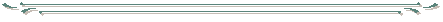 354200, Краснодарский край, г. Сочи, ул. Вокзальная, 2.тел./факс: (862) 270-38-33/270-38-96www.sochi-schools.ru/raduga, e-mail: lcdod@edu.sochi.ruУважаемые коллеги.Районный этап городского конкурса «Букваешь-ка», посвященый творчеству известной детской писательницы Валентины Александровны Осеевой состоится 25 ноября 2022 года:Задания (8) будут построены в форме литературной игры по рассказам Осеевой (указанные в положении по данному конкурсу).Все вопросы и задания оцениваются по балльной системе. Время на выполнение задания ограниченно - не более 5 минут.По итогам игры команда, которая набрала наибольшее количество баллов, отправится защищать честь района на финальной игре «Букваешь-ка», которая состоится 3 декабря 2022 года в гимназии №8 города Сочи.Директор                                                    Н.В. ШубинаВремяУчастники14.00  СОШ № 91, 88, 78, 83, 9315.30СОШ № 75, 80, 92, 79, ООШ № 99